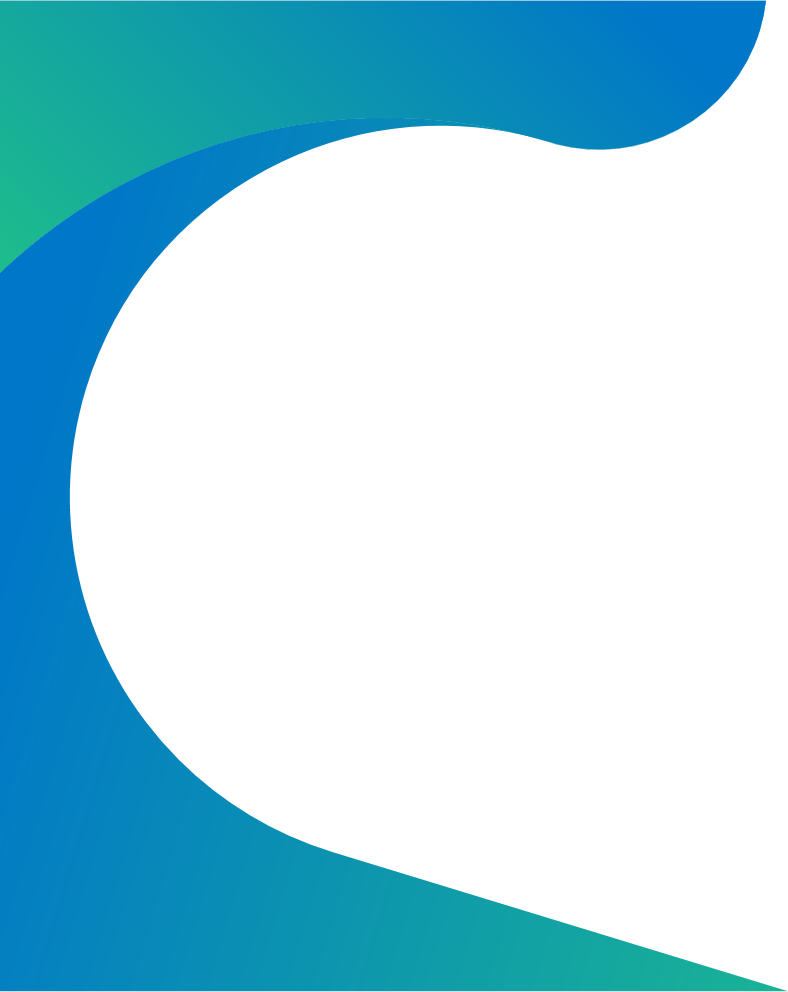 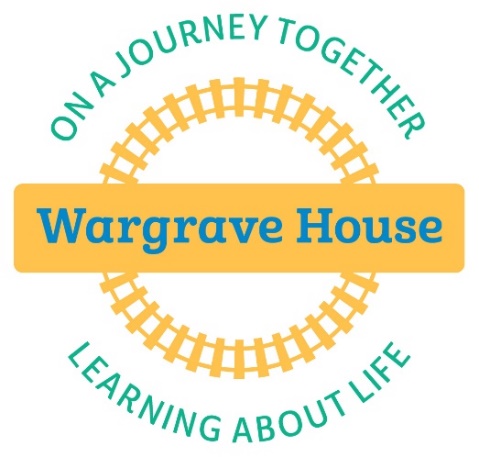 Introduction & RationaleThis policy statement aims to set out Wargrave House School arrangements for managing the access of education and training providers to learners for the purpose of giving them information about their offer. This complies with the school’s legal obligations under Section 42B of the Education Act 1997.High quality careers education and guidance in school is critical to young people’s futures. It helps to prepare them for the workplace by providing a clear understanding of the world of work including the routes to jobs and careers that they might find engaging and rewarding. Aim (s)This policy sets out:Procedures in relation to requests for accessThe grounds for granting and refusing requests for accessDetails of premises or facilities to be provided to a person who is given accessTo foster links between the school, local businesses and further/higher education establishments. To ensure there is an opportunity for a range of education and training providers to access registered learners during the relevant phase of their education, for the purpose of informing them about approved technical education qualifications or apprenticeships (the Baker Clause, 2nd January 2018).CommitmentWargrave House School is committed to ensuring there is an opportunity for a range of education and training providers to access learners, for the purpose of informing them about approved technical education qualifications and apprenticeships. This policy shows how Wargrave House School complies with the requirements for maintained schools and academies, even though Wargrave House School is a non-maintained specialist school.Wargrave House School endeavours to ensure that all learners are aware of all routes to higher skills and are able to access information on technical options and apprenticeships (The Department of Education, July 2021: “Baker Clause”: supporting students to understand the full range of education and training options, and the Provider Access Legislation, January 2023).Learner EntitlementAll learners in years 8 to 11 are entitled:to find out about technical education qualifications and apprenticeships opportunities, as part of a careers programme which provides information on the full range of education and training options available at each transition point;to hear from a range of local providers about the opportunities they offer, including technical education and apprenticeships – through options events, assemblies and group discussions and taster events;to understand how to make applications for the full range of academic and technical courses.For learners of compulsory school age these encounters are mandatory and there will be a minimum of two encounters for learners during the ‘first key phase’ (year 8 to 9) and two encounters for learners during the ‘second key phase’ (year 10 to 11). These provider encounters will be scheduled during the main school hours and the provider will be given a reasonable amount of time to, as a minimum:share information about both the provider and the approved technical education qualification and apprenticeships that the provider offersexplain what career routes those options could lead toprovide insights into what it might be like to learn or train with that provider (including the opportunity to meet staff and learners from the provider)answer questions from pupils.Meaningful provider encountersOne encounter is defined as one meeting/session between learners and one provider. We are committed to providing meaningful encounters to all learners using the Making it meaningful checklist.Meaningful online engagement is also an option, and we are open to providers that are able to provide live online engagement with our learners.ProcedureOpportunities for accessThe school offers at least four provider encounters required by law (marked in bold text) and a number of additional events, integrated into the school careers programme. (See table below)We will offer providers an opportunity to come into school to speak to learners and/or their parents or carers.Please speak to our Careers Leader to identify the most suitable opportunity for you.*Due to being a small-scale special school we will provide 5 meaningful encounters during a learner’s time at Wargrave House School which will be once a year during the recommended time frame for all KS3 and KS4 learners. These encounters will be on a cycle so all learners will get to experience a range of training providers, education providers and employers including sixth forms, FE colleges, UTCs, studio schools, apprenticeships etcRoles and ResponsibilitiesA provider wishing to request access should contact the Yvette Carr (Careers Leader) in the first instance.  Telephone: 012925 224 899Email: yvettecarr@wargravehouse.com  The Careers leader and teachers in Key Stage 2, 3 and 4 are responsible for agreeing the order in which activities will take place. Granting and refusing accessAccess will be granted by prior consultation with the Careers Leader and notification of refusal with be delivered in writing with approval of the Head Teacher; the reason for refusal being cited in the communication. SafeguardingOur safeguarding/child protection policy outlines the school and college procedure for checking the identity and suitability of visitors.Education and training providers will be expected to adhere to this policy. See Wargrave House School Safeguarding and Child Protection Policy.Premises and FacilitiesThe school will ensure meeting spaces are available for discussions between the provider and learners, as appropriate to the activity. The school will also make available audio visual and other specialist equipment to support provider presentations including MS Teams. This will all be discussed and agreed in advance of the visit with the Careers Leader or a member of their team. Providers are welcome to leave a copy of their prospectus or other relevant course literature with the Careers Leader.  This will be made available to learners and families as appropriate.  Policy Impact We have a rolling programme for reviewing our Company policies.  We regularly review the impact of our policies on the needs, entitlements and outcomes for learners, service users, staff and parents.References and Further ResourcesAll references to be listed using the Harvard format in alphabetical order:Baker Clause, 2nd January 2018, Department for Education in their ‘Careers Guidance and Inspiration in Schools’ policy; 2015Education Act 1997, Education Act 2011, Education and Skills Act 2008, Technical and Further Education Act 2017, Education Act 1997 Department for Education (2015) Post 16 work experience as a part of 16 to 19 study programmes and traineeships.Department for Education (2023) Careers guidance and access for education and training providers Statutory guidance for schools and guidance for further education colleges and sixth form colleges. Skills and Post-16 Education Act 2022 (incorporating the Provider Access Legislation introduced in 2023).Reviewer:Careers LeaderCo-Reviewer:Deputy Head TeacherUpdated:Nov 2023Next Review:Nov 2024Committee:Governing Body Approved by the full Governing Body/Board of Trustees:This policy should be read in conjunction with the following policies:This policy should be read in conjunction with the following policies:Careers Programme PolicySafeguarding PolicyDiversity and Equality PolicyAssessment, Recording and Reporting PolicyWork Experience and Trainees policyChange History RecordChange History RecordChange History RecordChange History RecordCurrent Version Previous VersionSummary of changes madeSection Heading & Page Number(date)(date)Description of changesPage changedTermEventYear GroupAutumn 1One to one meeting with Careers AdvisorCoffee Morning with learners, parents/carers, careers advisor and careers leader, SENCOCareers advisor and learner group sessionsY11KS4KS4Autumn 2Provider Day – education fair provisions post 16, colleges, 6th form colleges, learners and parents/carers, careers advisor, SENCO, FLOCareers advisor and learner group sessionsEncounter with FE college, learnersCareers/Financial Education Themed WeeksY9, Y10, Y11KS3-4Y7, Y8, Y9KS2 - 4Spring 1Encounter with UTC, learnersSTEAM DayCareers Themed WeekKS4KS2-4KS2-4Spring 2Encounter with employer – apprenticeships, learnersOne to one meeting with Careers AdvisorCareers advisor and learner group sessionsCareers Themed WeekKS3-4Y9KS3KS2-4Summer 1Enterprise Themed WeekCoffee Morning with learners, parents/carers, careers advisor and careers leader, SENCOOne to one meeting with Careers AdvisorCareers FairKS2-4KS3Y9KS2-4Summer 2Financial Education Themed WeekWork experienceKS2-4Y11